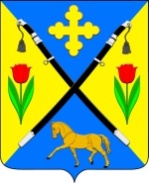 РОСТОВСКАЯ ОБЛАСТЬЗИМОВНИКОВСКИЙ РАЙОНСОБРАНИЕ ДЕПУТАТОВ ЗИМОВНИКОВСКОГОСЕЛЬСКОГО ПОСЕЛЕНИЯ                                                       РЕШЕНИЕ                                         Об утверждении «Перечня мест, нахождение детей, в которых не допускается, поскольку это может причинить вред здоровью детей, их физическому, интеллектуальному, психическому, духовному и нравственному развитию, а также общественных мест, в которых в ночное время не допускается нахождение детей без сопровождения родителей (лиц, их заменяющих) или лиц, осуществляющих мероприятия с участием детей на территории муниципального образования «Зимовниковское сельское поселение»         Принято Собранием депутатов                                                                   29.02.2024 года              Во исполнении пункта 4 ст. 5 Областного закона Ростовской области от 16.12.2009 № 346-ЗС «О мерах по предупреждению причинения вреда здоровью детей, их физическому, интеллектуальному, психическому, духовному и нравственному развитию», Градостроительного кодекс Российской Федерации от 29.12.2004 № 190-ФЗ, Уставом муниципального образования «Зимовниковское сельское поселение» Собрание депутатов Зимовниковского сельского поселенияРЕШИЛО:            1. Внести в Решение Собрания депутатов Зимовниковского сельского поселения от 30.05.2018 № 75 «Об утверждении «Перечня мест, нахождение детей, в которых не допускается, поскольку это может причинить вред здоровью детей, их физическому, интеллектуальному, психическому, духовному и нравственному развитию, а также общественных мест, в которых в ночное время не допускается нахождение детей без сопровождения родителей (лиц, их заменяющих) или лиц, осуществляющих мероприятия с участием детей на территории муниципального образования «Зимовниковское сельское поселение» следующие дополнения: Приложение к решению Собрания депутатов Зимовниковского сельского поселения в пункт 1 внести п.п. 4,5,6:             - чердаки, подвалы, технические этажи, крыши жилых и нежилых строений, кроме жилых домов частного сектора;            - сооружения и территории строящихся объектов;            - территории брошенных домов, зданий и сооружений.3. Настоящее решение вступает в силу со дня его официального опубликования в информационном бюллетени «Муниципальный вестник Зимовниковского сельского поселения».Председатель Собрания депутатов –Глава Зимовниковского сельского поселения                                  Г.И. Анащенкоп. Зимовники29.02.2024 г.      № 104                                                                                                                     Приложение  к решению Собраниядепутатов Зимовниковского сельского                                                            поселения от        .01.2024  № Перечень мест,нахождение в которых детей не допускается, поскольку это может причинить вред здоровью детей, их физическому, интеллектуальному, психическому, духовному и нравственному развитию, а также общественных мест, в которых в ночное время не допускается нахождение детей без сопровождения родителей (лиц, их заменяющих) или лиц, осуществляющих мероприятия с участием детей на территории Зимовниковское сельское поселение.1. Дети (лица, не достигшие возраста 18 лет) не могут находиться в любое время суток независимо от сопровождения их родителями (лицами, их заменяющими) или лицами, осуществляющими мероприятия по образованию, воспитанию, развитию, охране здоровья, социальной защите и социальному обслуживанию детей, содействию их социальной адаптации, социальной реабилитации и подобные мероприятия с участием детей (далее – лица, осуществляющие мероприятия с участием детей):            - на объектах (на территориях, в помещениях) предназначенных для реализации товаров только сексуального характера;   - в пивных ресторанах, винных барах, пивных барах, рюмочных;             - в других местах, которые предназначены для реализации только алкогольной продукции, пива и напитков, изготовляемых на его основе;            - чердаки, подвалы, технические этажи, крыши жилых и нежилых строений, кроме жилых домов частного сектора;            - сооружения и территории строящихся объектов;            - территории брошенных домов, зданий и сооружений.2. Дети (лица, не достигшие возраста 16 лет) не могут находиться в ночное время (с 22 часов до 06 часов следующего дня) без сопровождения родителей (лиц, их заменяющих) или лиц осуществляющих мероприятия с участием детей:- Муниципальное бюджетное дошкольное общеобразовательное  учреждение детский сад «Росинка», расположенный по адресу п. Зимовники пер. Игнатовский,  8.- Муниципальное бюджетное дошкольное общеобразовательное  учреждение  детский  сад «Звездочка»,  расположенный по адресу п. Зимовники  пер. Спортивный, 5-в. - Муниципальное  бюджетное  дошкольное  общеобразовательное  учреждение  детский  сад «Аленка»,  расположенный по адресу п. Зимовники  пер. Лермонтова, 10. - Муниципальное бюджетное дошкольное общеобразовательное  учреждение детский  сад «Алёнушка»,  расположенный по адресу п. Зимовники ул. Кольцевая, 26. - Муниципальное бюджетное дошкольное общеобразовательное  учреждение  детский  сад «Тополек»,  расположенный по адресу п. Зимовники   пер. Богдановский, 2-а.- Муниципальное бюджетное дошкольное общеобразовательное  учреждение  детский  сад «Солнышко»,  расположенный по адресу п. Зимовники ул. Дзержинского, 185-в.- Муниципальное бюджетное дошкольное общеобразовательное  учреждение  детский  сад «Ручеёк», расположенный по адресу п. Зимовники  ул. Сиреневая, 13.            - Муниципальное  бюджетное  общеобразовательное  учреждение  начальная  общеобразовательная  школа  им. А.С. Пушкина,  расположена по адресу п. Зимовники  ул. Ленина, 138.- Муниципальное  бюджетное  общеобразовательное  учреждение    Зимовниковская  средняя  общеобразовательная  школа   №1,  расположена по адресу п. Зимовники ул. Ленина, 125-а.- Муниципальное  бюджетное  общеобразовательное  учреждение    Зимовниковская  средняя  общеобразовательная  школа   № 6 имени Героя России Дьяченко Андрея Александровича,  расположена по адресу п. Зимовники  пер. Малый, 2.- Муниципальное  бюджетное  общеобразовательное  учреждение    Зимовниковская  средняя  общеобразовательная  школа   № 10, расположена   по адресу п. Зимовники ул. Пушкина, 8.- Муниципальное бюджетное образовательное учреждение дополнительного  образования  детей  Дом детского творчества, расположенный по адресу п. Зимовники ул. Ленина, 101.            - Государственное  бюджетное  образовательное  учреждение   среднего профессионального  образования Ростовской области «Зимовниковский сельскохозяйственный  техникум»,  расположенный по адресу п. Зимовники  ул. Дзержинского, 185.   - Государственное бюджетное образовательное  учреждение  среднего  профессионального  образования Ростовской области  Зимовниковский   педагогический  колледж, расположенный по адресу п. Зимовники ул. Ленина,  100.     - Муниципальное бюджетное образовательное учреждение дополнительного образования детей «Детская юношеская спортивная школа», расположена по адресу п. Зимовники ул. Круглякова, 120.-  Стадион «Восток», расположенный по адресу п. Зимовники ул. Дзержинского, 194.- Муниципальное учреждение МУ «Физкультурно-спортивный клуб «Игра», расположенный по адресу п. Зимовники ул. Круглякова, 120-а.- Многофункциональная  спортивная площадка, расположена по адресу п. Зимовники ул. Ленина, 38-а.  - Муниципальное бюджетное учреждение здравоохранения «Центральная районная больница» Зимовниковского района, Ростовской области, расположена по адресу п. Зимовники ул. Дзержинского, 179.- ООО «Зимовниковский рынок», расположенный по адресу п. Зимовники ул. Скибы, 153-а.- ОАО «Донавтовокзал», расположенный по адресу п. Зимовники  ул. Савина, 7-в.- Железнодорожный вокзал, расположенный по адресу п. Зимовники  ул. Савина, привокзальная площадь. - на объектах (на территориях, в помещениях) торговли, общественного питания, где в установленном законом порядке предусмотрена розничная продажа алкогольной продукции, пива и напитков, изготовляемых на его основе; - в общественных местах, в том числе на улицах, переулках, стадионах, в парках, транспортных средствах общего пользования; - на объектах (на территориях, помещениях) которые предназначены для обеспечения доступа к сети Интернет.